ПРАВИТЕЛЬСТВО РЕСПУБЛИКИ ТЫВА
ПОСТАНОВЛЕНИЕТЫВА РЕСПУБЛИКАНЫӉ ЧАЗАА
ДОКТААЛот 20 декабря 2022 г. № 817г. КызылОб определении единственных поставщиков(подрядчиков, исполнителей) по проектированию объектов здравоохраненияВ соответствии с частью 2 статьи 15 Федерального закона от 8 марта 2022 г.      № 46-ФЗ «О внесении изменений в отдельные законодательные акты Российской Федерации», частью 1 статьи 93 Федерального закона от 5 апреля 2013 г. № 44-ФЗ       «О контрактной системе в сфере закупок товаров, работ, услуг для обеспечения государственных и муниципальных нужд», постановлением Правительства Республики Тыва от 18 марта 2022 г. № 119 «О случаях осуществления закупок товаров, работ, услуг для государственных и (или) муниципальных нужд у единственного поставщика (подрядчика, исполнителя) и порядке их осуществления» и на основании протокола заседания Комиссии по определению единственного поставщика в условиях необходимости защиты национальных интересов Российской Федерации в связи            с недружественными действиями иностранных государств и международных                 организаций от 17 декабря 2022 г. № 06-08-242/22 Правительство Республики Тыва ПОСТАНОВЛЯЕТ: 1. Предоставить право заказчику – государственному казенному учреждению Республики Тыва «Госстройзаказ» осуществить закупку у единственного поставщика – общества с ограниченной ответственностью «Тувагражданпроект» на следующих условиях:1) предмет контракта – проектирование объекта капитального строительства «Республиканский онкологический диспансер»;2) предельный срок, на который заключается контракт, – 30 декабря 2023 г.;3) единственный поставщик – общество с ограниченной ответственностью «Тувагражданпроект» – имеет возможность привлечь к исполнению контракта субподрядчиков и соисполнителей;4) объем исполнения единственным поставщиком – обществом с ограниченной ответственностью «Тувагражданпроект» – своих обязательств по контракту лично должен составлять не менее 75 процентов;5) требование обеспечения исполнения контракта не установлено. 2. Предоставить право заказчику – государственному казенному учреждению Республики Тыва «Госстройзаказ» осуществить закупку у единственного поставщика – общества с ограниченной ответственностью «Дорстройпроект» на следующих условиях:1) предмет контракта – проектирование объекта капитального строительства «Республиканская туберкулезная больница в г. Кызыле»;2) предельный срок, на который заключается контракт, – 30 декабря 2023 г.;3) объем исполнения единственным поставщиком – обществом с ограниченной ответственностью «Дорстройпроект» – своих обязательств по контракту лично должен составлять 100 процентов;4) требование обеспечения исполнения контракта не установлено. 3. Разместить настоящее постановление на «Официальном интернет-портале правовой информации» (www.pravo.gov.ru) и официальном сайте Республики Тыва в информационно-телекоммуникационной сети «Интернет».4. Настоящее постановление вступает в силу со дня его подписания. Глава Республики Тыва 							      В. Ховалыг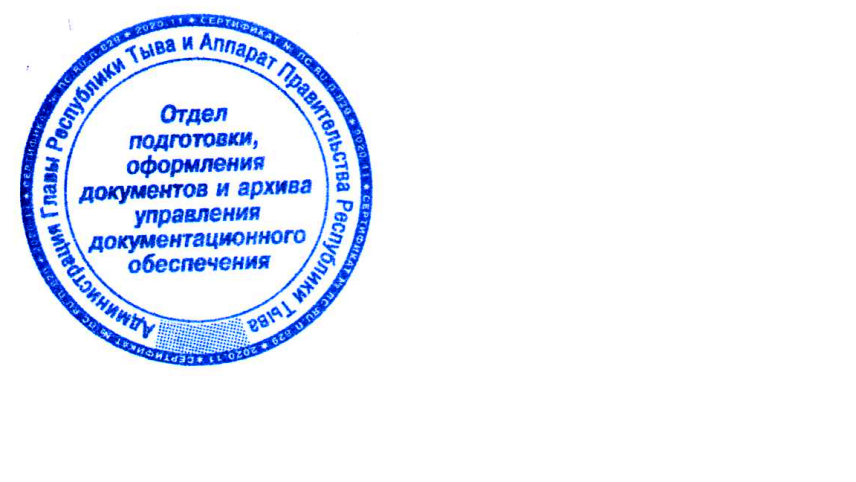 